LITTLEBOURNE EQUESTRIAN CENTRE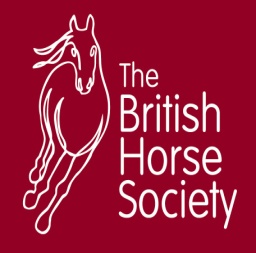 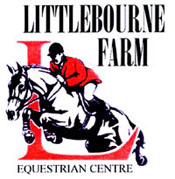 LESSON PRICE LISTFROM THE 1st October 2018Riding school Office TEL: 01895 824 350 Email:  info@littlebournefarm.com Website : www.littlebournefarm.comALL RIDERS MUST COMPLETE A RIDER’S FORM BEFORE BEING ALLOWEDTO RIDE ANY HORSE                                                                                                                                      Off - Peak                     Peak                                                                                                       Weekdays Before 4pm                         Weekends.                                                                                                                                                                                                                     After 4.30pm Weekdays                                                                                                                                       Off - Peak                     Peak                                                                                                       Weekdays Before 4pm                         Weekends.                                                                                                                                                                                                                     After 4.30pm Weekdays                                                                                                                                       Off - Peak                     Peak                                                                                                       Weekdays Before 4pm                         Weekends.                                                                                                                                                                                                                     After 4.30pm Weekdays                                                                                                                                       Off - Peak                     Peak                                                                                                       Weekdays Before 4pm                         Weekends.                                                                                                                                                                                                                     After 4.30pm Weekdays ½ Hour Assessment Lesson£30£35Private Lessons½  Hour Private  Lesson£30£35Private Lessons1 Hour Flat Lesson£48£55Private Lessons1 Hour Jump  Lesson£52£59Semi-Private Lessons1 Hour Lesson (2 riders)£38£44Group Lessons(Max 8 Riders)1 Hour Group Lesson£30£30Group Lessons(Max 8 Riders)1 Hour Pony Club Group Lesson £28£28Hacks1 Hour group Hack£30£30Hacks2 Hour group Hack£50£50Hacks5 Hour Pub/Picnic Ride£87-OtherPony Days£40-65 -OtherStunt Training Day £100 -OtherCourse Hire per horse per £15 (½ Hour)£25 (1 Hour)OtherPony Parties (per child inc food)£35-½ Hour Private Lesson£20£25Livery LessonsonOwn Horse 1 Hour Private Lesson£38£431 Hour Group Lesson£20£20